ŠIFRA__________                             KOMISIA_________TEST  VEDOMOSTÍPRE 5. ROČNÍK ZÁKLADNEJ ŠKOLYDEJEPISOBECNÁ SÚŤAŽ 2013POKYNY 1. Každú otázku si pozorne prečítaj, aby si ju celkom rozumel.2. Ak niektorú otázku nemôžeš hneď vyriešiť, netrať čas, ale začni riešiť ďalšiu otázku,                a neskôr sa znovu vráť na riešenie preskočenej otázky.3. Pousiluj sa na každú položenú otázku odpovedať správne a úplne.4. Otázky vypracuj samostatne a pri práci nevyrušuj iných žiakov.5. Test obsahuje 15 otázok.6. Vypracovanie testu trvá 60 minút.Test záväzne vypĺňaj chemickou ceruzkou, bez prečiarkovania, lebo sa  v opačnom prípade tvoje odpovede neuznajú!PIATY ROČNÍK – OBECNÁ SÚŤAŽ  V ROKU 20131. Prečítaj otázku a doplň prázdne miesta v tabuľke.Odkedy a od ktorej udalosti staroveké národy počítajú čas?2. Pozri si mapku a v tabuľke pod zodpovedajúcim číslom napíš názov mesta a štátu. 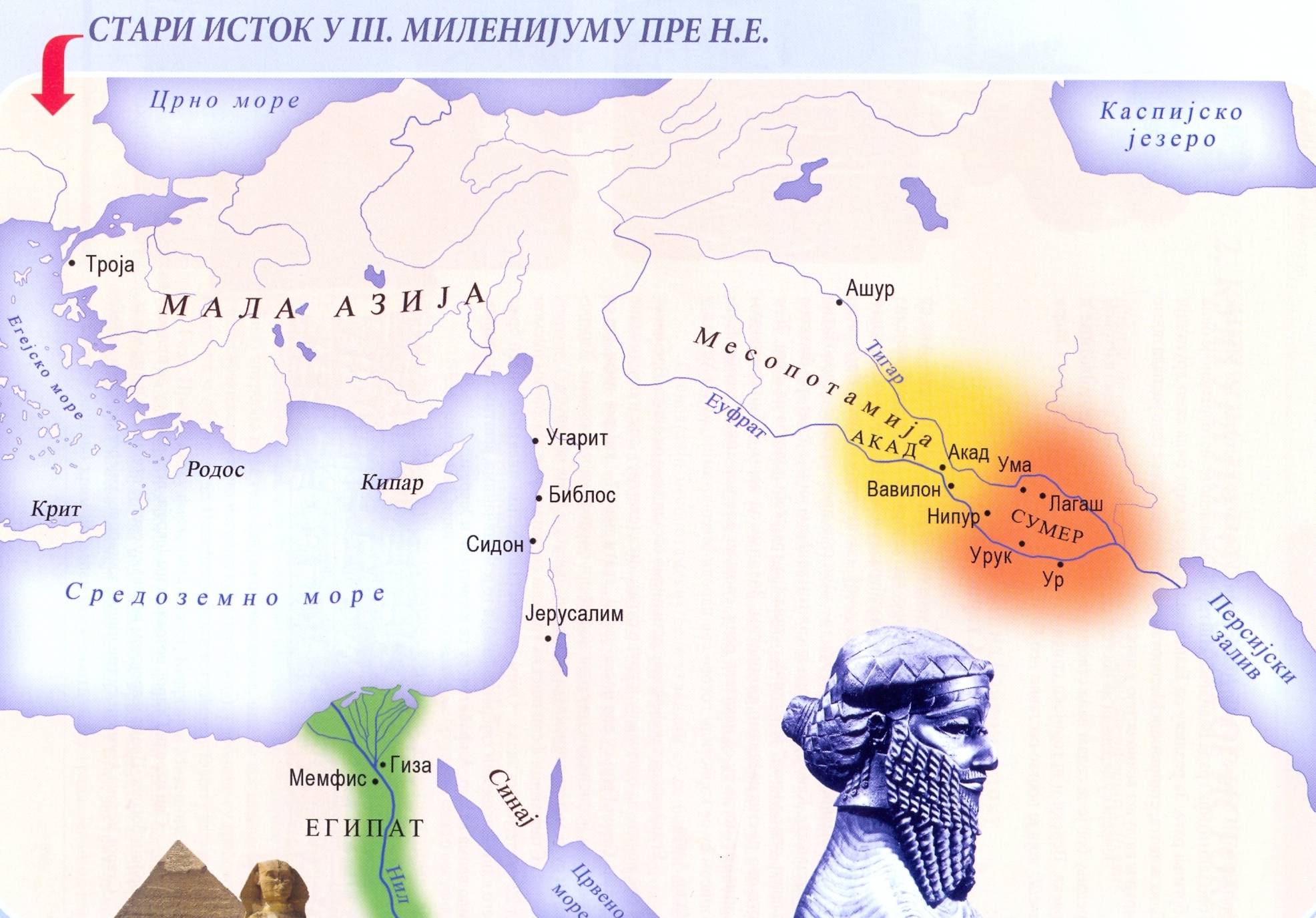 3. Uvedeným rokom urč desaťročie, storočie a tisícročie:4. Podčiarkni slovo, ktoré nepatrí do radu:а) Lepenski vir , Knossos, Vinča, Starčevob) Jaskyňa, oheň, klinové písmo, lov, tlupa c) Zemnica, hrnčirský kruh, otrok, rodd) Alexander Veľký, Gréci, Peržania, Asýrčania, Egypťania5. Odpovedz na základe požiadavky.Ktoré písmo používajú tieto národy:а) Feníčania? ____________________b) Egypťania? _____________________c) Gréci? ___________________________d) Sumeri? ___________________________6. Pospájaj mestá a stavby vpisujúc číslo na zodpovedajúcu čiaru:1. Atény			_____ Faros2. Alexandria 			_____ Partenón3. Babylón			_____ Knižnica4. Mykény 			_____ Levia brána_____ Zikkurat7. Prečítaj a zakrúžkuj S ak je tvrdenie správne а  N ak je nesprávne.а) Je Sokrates súčasníkom Periklesa?				 S     Nb) Je Aristoteles súčasníkom Sofokla?				 S     Nc) Je Filip II súčasníkom Hómera?				 S     Nd) Je Platón súčasníkom Chammurapiho?			S     N8. Pozorne si prečítaj a doplň vety.а) Najznámejší iónsky polis  boli ______________ (názov). Tento polis sa nachádza na polostrove ____________________.b) Najvýznamnejšie mesto helenistickej kultúry bola __________________ (názov). Nachádza sa v  ________________ (štát).c) Najznámejšie pamätníky vybudované pre starovekých panovníkov , pre vieru v záhrobný život sú ______________. Nachádzajú sa  ______________ (štát). d) Najznámejší písaný zákonník v staroveku bol ___________________. Napísaný bol ________________________ (štát).9. Zakrúžkuj správne odpovede.Ktoré udalosti sa uskutočnili v 4. tisícročí p. n. l ? а) Vznik sumerských mestských štátovb) Vznik Spartyc) Vznik Olympijských hierc) Vznik písma10. Vedľa mena historika napíš o ktorej vojne písal:а) Tukydides - __________________________________________________________b) Hómer -  ____________________________________________________________c) Herodotos - ___________________________________________________________11. Zoraď chronologický  od najstaršej udalosti vpisujúc čísla od 1 do 5.а) Bitka pri Garnaikose			____b) Trójska vojna				____c) Bitka na Maratónskom poli			____d) Grécka kolonizácia			____e) Koniec Alexandrovej ríše		____f) Vznik zjednoteného Egypta	            ____12. Vysvetli nasledovné pojmy:а) Polis - _____________________________________________________________b) Kolonizácia - _______________________________________________________c) Helenizmus - _________________________________________________________d) Letopočet  -_______________________________________________________________e) Chronológia - ________________________________________________________13. Odpovedz na otázky:а) Ako sa menuje grécky sochár, ktorý urobil sochu vrhača diska? _____________________b) Ako sa menuje štátne zriadenie najznámejšieho dórskeho polisa ?  _______________c) Ako sa nazýva viera vo viacerých bohov? ___________________________________d) Ako sa menuje najznámejší epos  prvého národa, ktorý vznikol na juhu Mezopotámie? ____________________________________________________________________e) Ako sa nazýva zručnosť balzamovania tela v Egypte?  ________________________f) Ako sa nazýva najznámejší mýtus, ktorý pochádza z minojskej civilizácie? ____________________________________________________________________14. Urč ktorému obdobiu z minulosti ľudskej spoločnosti patria uvedené roky nášho letopočtu:15. Pozri si obrázok a odpovedz: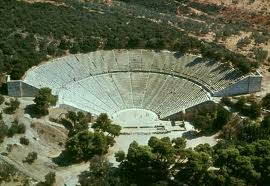 а) Čo sa nachádza na obrázku? ________________________________b) Z ktorého štátu starovekej civilizácie pochádza? __________________c) Čo sa uskutočňovalo na tomto mieste? ______________________________________NárodUdalosťRokOlympijské hryMoslimovia753.p.n.l.MestoŠtát1.2.3.4.DesaťročieStoročieTisícročie509.1001.2099.330.800.RokObdobie (doba)475.1521.1389.2013.1804.